附件3：2018中国（武汉）期刊交易博览会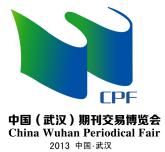 《会刊》登录表说明：       1.此表仅用于民营发行专馆参展单位会刊信息采集；2.请于2018年8月10日前，将此表填写完成后加盖单位公章，以传真或电子邮件附件形式（邮件发送可不盖章）发至民营分会秘书处（此表可在中国书刊民营发行网www.cpa-b.org下载）。3.联系人：肖丹  邮箱：qkmyfh@163.com 电话/传真：027-68892467                                     单位公章：                                                      年    月    日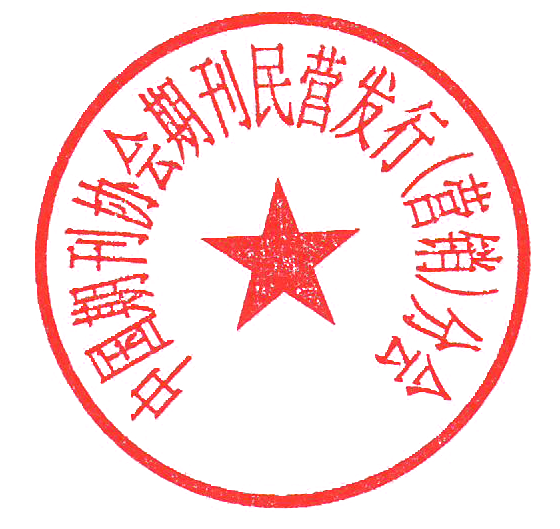 2018刊博会《会刊》登录信息采集2018刊博会《会刊》登录信息采集2018刊博会《会刊》登录信息采集2018刊博会《会刊》登录信息采集参展单位名称单位地址(含邮编)电话（含区号）传真（含区号）负责人姓名负责人职务E-Mail网  址联系人姓名联系人职务联系人电话/传真联系人手机E-MailQQ出版物类别/企业类别（含标点符号不超过50个汉字）参展单位简介（含标点符号不超过200个汉字）此部分所填内容为2018刊博会《会刊》登录所用，免费编印，请逐项填写（但涉及联系人手机号码、QQ信息等只做存档不会予以刊登）。此部分所填内容为2018刊博会《会刊》登录所用，免费编印，请逐项填写（但涉及联系人手机号码、QQ信息等只做存档不会予以刊登）。此部分所填内容为2018刊博会《会刊》登录所用，免费编印，请逐项填写（但涉及联系人手机号码、QQ信息等只做存档不会予以刊登）。此部分所填内容为2018刊博会《会刊》登录所用，免费编印，请逐项填写（但涉及联系人手机号码、QQ信息等只做存档不会予以刊登）。